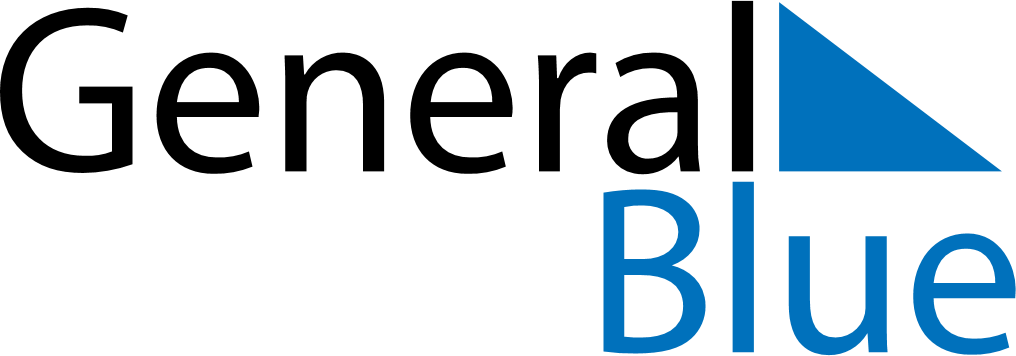 March 2022March 2022March 2022March 2022ParaguayParaguayParaguaySundayMondayTuesdayWednesdayThursdayFridayFridaySaturday123445Heroes’ Day678910111112131415161718181920212223242525262728293031